State of LouisianaState Licensing Board for Contractors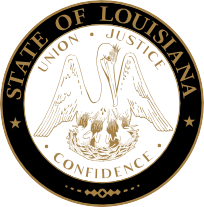 Residential contractors subCommitteeMeeting AgendaWednesday, September 14, 2022, 9:30 a.m.ROLL CALL – Ms. Trulisa HollindsPLEDGE OF ALLEGIANCE – Mr. James “Jim” Fine, MemberINTRODUCTION – Jeffrey Wale, Hearing Officer, Louisiana Department of JusticeConsideration of the August 17, 2022 Residential Building Subcommittee Meeting Minutes.Welcome / Introductions – Mr. Brad Hassert, Compliance DirectorPublic Comment (Non-Agenda Items)NEW BUSINESS COMPLIANCE HEARINGS:Smith Renovations and Home Improvements LLC, West Monroe, Louisiana – Consideration of an alleged violation for bidding and/or performing home improvement contracting services without possessing a State Home Improvement Registration at 174 Comanche Trail ($34,576.91), West Monroe, Louisiana. La. R.S. 37:2175.3(A)(1).LSLBC Case 2022-0222-01John Arnold d/b/a Arnold Roofing & Home Ren. and/or Quality Roofing, Lacombe, Louisiana – Consideration of an alleged violation for bidding and/or performing home improvement contracting services without possessing a State Home Improvement Registration at 5427 Clearpoint Drive ($8,060.00), Slidell, Louisiana. La. R.S. 37:2175.3(A)(1).LSLBC Case 2021-1673-01Michael Chamblee d/b/a Big Dog Construction, Houma, Louisiana– Consideration of an alleged violation for bidding and/or performing home improvement contracting services without possessing a State Home Improvement Registration at 205 Nederland Drive ($39,059.00), Houma, Louisiana. La. R.S. 37:2175.3(A)(1).LSLBC Case 2022-0032-01Jay-Starr Tree & Landscaping LLC, Baton Rouge, Louisiana– Consideration of an alleged violation for bidding and/or performing home improvement contracting services without possessing a State Home Improvement Registration at 11640 King Richard Drive ($33,500.00), Baton Rouge, Louisiana. La. R.S. 37:2175.3(A)(1).LSLBC Case 2021-1630-01Roofing Guys, LLC, Lafayette, Louisiana – Consideration of an alleged violation for bidding and/or performing residential construction work without possessing a State Residential Building license at 2128 Ellis Drive ($140,263.63), Westlake, Louisiana. La. R.S. 37:2167(A).LSLBC Case 2022-0369-01General Remodeling Francisco Hernandez LLC, Lake Charles, Louisiana – Consideration of an alleged violation for bidding and/or performing residential construction work without possessing a State Residential Building license at 6910 Silver Lane ($160,400.00), Lake Charles, Louisiana. La. R.S. 37:2167(A).LSLBC Case 2022-0392-01Brent Touchet d/b/a TNT Property Solutions, L.L.C., Westlake, Louisiana – Consideration of an alleged violation for bidding and/or performing home improvement contracting services without possessing a State Home Improvement Registration at 636 Urban Street ($23,636.00), Sulphur, Louisiana. La. R.S. 37:2175.3(A)(1).LSLBC Case 2022-0385-01Burnett’s Remodeling LLC, Merryville, Louisiana – Consideration of an alleged violation for bidding and/or performing home improvement contracting services without possessing a State Home Improvement Registration at 1113 Highway 389 ($53,202.78), Merryville, Louisiana. La. R.S. 37:2175.3(A)(1).LSLBC Case 2022-0375-01R & H Foundation Repair LLC, Dallas, Texas – Consideration of an alleged violation for bidding and/or performing home improvement contracting services without possessing a State Home Improvement Registration at 2634 West Prien Lake Road ($43,000.00), Lake Charles, Louisiana. La. R.S. 37:2175.3(A)(1).LSLBC Case 2022-0382-02a) 	Premier Home Design LLC, Lake Charles, Louisiana – Consideration of an alleged violation for bidding and/or performing home improvement contracting services without possessing a State Home Improvement Registration at 7032 Boisclair Drive ($30,107.87), Lake Charles, Louisiana. La. R.S. 37:2175.3(A)(1).LSLBC Case 2022-0413-01b)	LeDoux’s Floors & More LLC, Sulphur, Louisiana – Consideration of an alleged violation for bidding and/or performing home improvement contracting services without possessing a State Home Improvement Registration at 7032 Boisclair Drive ($19,261.96), Lake Charles, Louisiana. La. R.S. 37:2175.3(A)(1).	LSLBC Case 2022-0413-02C & M Properties and Development L.L.C., Ruston, Louisiana – Consideration of an alleged violation for bidding or contracting to perform work in a name other than the name which appears on the official records of the Louisiana State Licensing Board for Contractors at 608 Lawrence Drive ($16,540.00), Haughton, Louisiana. La. R.S. 37:2158(A)(3) and Rules and Regulations of the Board Section 133(A).LSLBC Case 2021-1900-01Robert Ivey’s Flooring Direct, Inc., Shreveport, Louisiana – Consideration of an alleged violation for bidding and/or performing home improvement contracting services without possessing a State Home Improvement Registration at 3041 Pines Road ($19,860.00), Shreveport, Louisiana. La. R.S. 37:2175.3(A)(1). LSLBC Case 2022-0207-01Alexis Construction LLC, Abbeville, Louisiana – Consideration of an alleged violation for bidding and/or performing home improvement contracting services without possessing a State Home Improvement Registration at 2067 Arkla Plant Road ($46,800.00), Haughton, Louisiana. La. R.S. 37:2175.3(A)(1). LSLBC Case 2022-0362-01Lopez M. Construction, LLC, Denham Springs, Louisiana – Consideration of an alleged violation for bidding and/or performing residential construction work without possessing a State Residential Building license at 3036 Dixon Avenue ($144,400.59), Baton Rouge, Louisiana. La. R.S. 37:2167(A).LSLBC Case 2021-1904-01Ground Level Construction Company LLC, Madisonville, Louisiana – Consideration of an alleged violation for bidding and/or performing home improvement contracting services without possessing a State Home Improvement Registration at 15585 Highway 1059 ($36,130.00), Roseland, Louisiana. La. R.S. 37:2175.3(A)(1). LSLBC Case 2021-2019-01Israel Perez dba Aztec Roofing, Dallas, Texas – Consideration of an alleged violation for bidding and/or performing home improvement contracting services without possessing a State Home Improvement Registration at 1913 17th Street ($36,306.26), Lake Charles, Louisiana. La. R.S. 37:2175.3(A)(1). LSLBC Case 2021-1627-01Kin’s Construction LLC, Montegut, Louisiana – Consideration of an alleged violation for bidding and/or performing home improvement contracting services without possessing a State Home Improvement Registration at 411 Day Road ($14,570.81), Ragley, Louisiana. La. R.S. 37:2175.3(A)(1). LSLBC Case 2021-1276-01Star 1 Contracting, LLC, Midlothian, Texas – Consideration of an alleged violation for bidding and/or performing residential construction work without possessing a State Residential Building license at 2394 Fawn Ridge ($254,026.82), Lake Charles, Louisiana. La. R.S. 37:2167(A).LSLBC Case 2022-0355-01 Waylon Nugent d/b/a Nugent Roofing, Jena, Louisiana – Consideration of an alleged violation for bidding and/or performing home improvement contracting services without possessing a State Home Improvement Registration at 1669 Harter Drive ($13,700.00), Olla, Louisiana. La. R.S. 37:2175.3(A)(1). LSLBC Case 2021-0864-01Delta Home Improvement of the South LLC, Lafayette, Louisiana – Consideration of an alleged violation for bidding and/or performing home improvement contracting services without possessing a State Home Improvement Registration at 2305 West St. Mary Boulevard ($9,975.00), Lafayette, Louisiana. La. R.S. 37:2175.3(A)(1). LSLBC Case 2022-0198-01STATUTORY CITATIONS:OLD BUSINESSREQUESTS FOR REHEARING:Tony Gibson d/b/a Economy Repair, Baldwin, Louisiana – Consideration of an alleged violation for bidding and/or performing home improvement contracting services without possessing a State Home Improvement Registration at 2919 Chitimacha Trail ($10,200.00), Charenton, Louisiana. La. R.S. 37:2175.3(A)(1). LSLBC Case 2021-1626-01July 20, 2022, Residential Subcommittee Meeting Minutes [excerpt]Ms. Morgan gave a summary of the allegations. No one was present on behalf of TONY GIBSON D/B/A ECONOMY REPAIR. Investigator Brad Hassert, who was previously sworn, was called to the stand. Mr. Hassert reviewed the exhibit packet and provided testimony to the board. Mr. Landreneau entered the exhibit packet into evidence and it was admitted. Mr. Morse made a motion to find TONY GIBSON D/B/A ECONOMY REPAIR to be in violation, to assess a fine of ten percent of the project value plus $1000 in administrative costs and to issue a cease and desist order. Mr. Fine seconded. The motion passed.Jonas Lefort, West Monroe, Louisiana – Consideration of an alleged violation for bidding and/or performing home improvement contracting services without possessing a State Home Improvement Registration at 411 Birchwood Drive ($9,304.84), Monroe, Louisiana. La. R.S. 37:2175.3(A)(1). LSLBC Case 2021-1403-01April 20, 2022, Residential Subcommittee Meeting Minutes [excerpt]Ms. Morgan gave a summary of the allegations. No one was present on behalf of JONAS LEFORT. Investigator Brad Hassert, who was previously sworn, was called to the stand. Mr. Hassert reviewed the exhibit packet and provided testimony to the board. Mr. Landreneau entered the exhibit packet into evidence and it was admitted. Mr. Morse made a motion to find JONAS LEFORT to be in violation, to assess the maximum fine plus $1000 in administrative costs and to issue a cease and desist order. Mr. Fine seconded. The motion passed.D. Lemoine Builders LLC, Bossier City, Louisiana – Consideration of an alleged violation for permitting the contractor’s license to be used by another when the other contractor does not hold a license for the classification of work for which the contract is entered at 200 Col Burt ($68,678.00), Benton, Louisiana. La. R.S. 37:2158(A)(5).LSLBC Case 2022-0099-01August 17, 2022, Residential Subcommittee Meeting Minutes [excerpt]Ms. Morgan gave a summary of the allegations. Investigator Brad Hassert, who was previously sworn, was called to the stand. Mr. Hassert reviewed the exhibit packet and provided testimony to the board. Mr. Landreneau entered the exhibit packet into evidence and it was admitted. Mr. Fine made a motion to find D. Lemoine Builders LLC, to be in violation, to assess a fine of ten percent of the project value plus $1000 in administrative costs and to issue a cease and desist order. Mr. Manceaux seconded. The motion passed.Rivera & Sons Construction LLC, Gonzales, Louisiana – Consideration of an alleged violation for bidding and/or performing residential construction work without possessing a State Residential Building license at 13741 Fig Drive ($31,855.61), Denham Springs, Louisiana. La. R.S. 37:2167(A). LSLBC Case 2020-1621-03February 16, 2022, Residential Subcommittee Meeting Minutes [excerpt]Ms. Morgan gave a summary of the allegations. No one was present on behalf of RIVERA & SONS CONSTRUCTION LLC. Brad Hassert, Compliance Director, who was previously sworn, was called to the stand. Mr. Hassert reviewed the exhibit packet and provided testimony to the board. Mr. Landreneau entered the exhibit packet into evidence and it was admitted. Mr. Morse made a motion to find RIVERA & SONS CONSTRUCTION LLC to be in violation, to assess the maximum fine plus $1000 in administrative costs and to issue a cease and desist order. Mr. Fine seconded. The motion passed.G.	Consideration of additional classifications for residential licenses as listed and attached to the agenda. (Page 6)H.	Consideration of residential applications as listed and attached to the agenda. (Pages 7-13)I. Consideration of home improvement applications as listed and attached to the agenda. (Pages 14-22)ADJOURNMENT*Licenses/Registrations issued once all requirements were met.Additional classifications for residential licenses(Pending all requirements being met)Company Name/Classification										Lic. No.HAMMILL CONSTRUCTION, LLC								885441	108 General Lee, Hahnville, LA 70057	RESIDENTIAL CONSTRUCTIONLAB-A-DAUX THIBODAUX LLC								880900	100 Davis Drive, Thibodaux, LA  70301	RESIDENTIAL SWIMMING POOLSNELSON SPECIALTY INDUSTRIAL LLC							886311	9627 Line Drive, Denham Springs, LA 70726	RESIDENTIAL SWIMMING POOLSSMB CONSTRUCTION, LLC									88159	117 Ruelle Du Chene Drive, Madisonville, LA  70447	RESIDENTIAL SWIMMING POOLSTREGLE, BRAD											888463	2301 Creedmore Drive, Saint Bernard, LA 70085	RESIDENTIAL CONSTRUCTIONResidential Applications FOR LICENSE(Pending All Requirements Being Met)COMPANY NAMESA & A GENERAL CONSTRUCTION INC.	1031 Brutus Dr., Baton Rouge, LA 70816	RESIDENTIAL CONSTRUCTION*A PROPERTY 4 U, LLC	2628 B Willow Glen River Rd., Alexandria, LA 71302	RESIDENTIAL CONSTRUCTION*AB3 CONSTRUCTION LLC	748 St. Philip Street, Raceland, LA 70394	RESIDENTIAL CONSTRUCTION; RESIDENTIAL SWIMMING POOLSALEXANDER HISTORIC RENOVATIONS LLC	8135 Panola St., New Orleans, LA 70118	RESIDENTIAL CONSTRUCTIONALLCO CONSTRUCTORS, LLC	325 Guilbeau Rd., Lafayette, LA 70506	RESIDENTIAL CONSTRUCTIONALLIED ROOFING, L.L.C.	1534 Highway 594, Monroe, LA 71203	RESIDENTIAL CONSTRUCTIONALLTRADE METAL BUILDINGS AND CONSTRUCTION, L.L.C.	3021 South Ruby Street, Gonzales, LA 70737	RESIDENTIAL CONSTRUCTIONANDERSON, REESE LANE	1005 N. Alba, Mesa, AZ 85213	RESIDENTIAL CONSTRUCTION*ASCENSION BUILDERS & RENOVATIONS LLC	14492 Brignac Road, Saint Amant, LA 70774	RESIDENTIAL CONSTRUCTIONA-TEK HOME SOLUTIONS LLC	PO Box 1673, 166 Barringer Drive, Ponchatoula, LA 70454	RESIDENTIAL CONSTRUCTIONBC HOME REPAIR AND REMODELING, LLC	210 Woodrun Place, Bossier City, LA 71111	RESIDENTIAL CONSTRUCTIONBEN D. JOHNSON CONSTRUCTION, L.L.P.	214 High, Natchitoches, LA 71457	RESIDENTIAL CONSTRUCTIONBESCO CONSTRUCTION LLC	12022 North Rd., Erath, LA 70533	RESIDENTIAL CONSTRUCTION; RESIDENTIAL SWIMMING POOLSBRIDGES CONSTRUCTION LLC	2916 Broadway, New Orleans, LA 70125	RESIDENTIAL CONSTRUCTIONBURST, YOLANDE	1329 Gardenia Dr., Metairie, LA 70005	RESIDENTIAL CONSTRUCTIONC AND O MARINE CONSTRUCTION, LLC	110 Campbell Ave Suite 2, Mandeville, LA 70471	RESIDENTIAL CONSTRUCTIONCAJUN PLAY LLC	900 Gerstner Memorial Dr., Lake Charles, LA 70601	RESIDENTIAL CONSTRUCTIONCANELAS HOLDINGS LLC	238 E. Etienne Rd., Maurice, LA 70555	RESIDENTIAL CONSTRUCTIONCATMAR PROPERTIES, LLC	4400 Ambassador Caffery Ste. A, Box 196, Lafayette, LA 70508	RESIDENTIAL CONSTRUCTIONCEDEMAR LLC	40061 Hwy 621, Gonzales, LA 70737	RESIDENTIAL CONSTRUCTION; RESIDENTIAL SWIMMING POOLSCELESTIN DEVELOPMENT CORPORATION	PO Box 741174, New Orleans, LA 70174	RESIDENTIAL CONSTRUCTIONCOASTAL AQUATICS LLC	PO Box 807, Youngsville, LA 70592	RESIDENTIAL SWIMMING POOLS*CONSTRUCTION AUTHORITY LLC, THE	705 Camelia Avenue, La Place, LA 70068	RESIDENTIAL CONSTRUCTIONCOPPER ROOFING, LLC	201 St Charles Ave., New Orleans, LA 70124	RESIDENTIAL CONSTRUCTIONCORNERSTONE CONSTRUCTION & REMODEL LLC	4956 Sweet Birch Dr., Baton Rouge, LA 70816	RESIDENTIAL CONSTRUCTIONCORNERSTONE DEVELOPMENTS OF LOUISIANA, LLC	811 Omega Dr., Lafayette, LA 70506	RESIDENTIAL CONSTRUCTIONCREEK COMPANY, LLC, THE	173 Loring Bend, Choudrant, LA 71227	RESIDENTIAL CONSTRUCTIONCRESCENT CITY BUILDERS LLC	480 Brownswitch Rd., Slidell, LA 70458	RESIDENTIAL CONSTRUCTIONDOMINGUE CONSTRUCTION, LLC	110 S. Morgan, Broussard, LA 70518	RESIDENTIAL CONSTRUCTIONDUGAN PRIDE, LLC	350 Millicent Way, Shreveport, LA 71106	RESIDENTIAL CONSTRUCTIONESN PROPERTY, LLC	1017 Fern, New Orleans, LA 70118	RESIDENTIAL CONSTRUCTIONFBJ ENTERPRISES LLC	13441 E. Railroad Ave., Walker, LA 70785	RESIDENTIAL CONSTRUCTIONGardiner Appraisal and Consulting Services, LLC13275 State Street, Hammond, LA 70403RESIDENTIAL CONSTRUCTION      GROUNDBREAKER, LLC	114 Mcalpine Dr., West Monroe, LA 71291	RESIDENTIAL CONSTRUCTIONGULF REGION CONSTRUCTION LLC	38 Chateau Mouton Drive, Kenner, LA 70065	RESIDENTIAL CONSTRUCTIONGULF SOLUTIONS, LLC	14714 Villa Court Dr., Baton Rouge, LA 70810	RESIDENTIAL CONSTRUCTIONHARDWORKING ROOFING AND CONSTRUCTION LLC	PO Box 14771, Oklahoma City, OK 73113	RESIDENTIAL CONSTRUCTIONHERNANDEZ, BASILIO	4060 Mimosa Street, Bossier City, LA 71112	RESIDENTIAL CONSTRUCTIONHOLLAND & COMPANY LLC	104 Adler Place, Youngsville, LA 70592	RESIDENTIAL CONSTRUCTIONHOME SWEET HOME BUILDERS LLC	4204 Downs St., Metairie, LA 70001	RESIDENTIAL CONSTRUCTIONJ. A. INVESTMENTS, L.L.C.	1706 Tan Tara Circle, Lake Charles, LA 70611	RESIDENTIAL CONSTRUCTIONJ.B. JONES, LLC	5168 Hwy 2, Farmerville, LA 71241	RESIDENTIAL CONSTRUCTIONJACK WENG CONSTRUCTION INC.	4882 Highway 1, Raceland, LA 70394	RESIDENTIAL CONSTRUCTION*JACKSON BROTHERS CONSTRUCTION SERVICES LLC	47 North of Fields, Hattiesburg, MS 39402	RESIDENTIAL CONSTRUCTION*JBACK, LLC	9421 St. Vincent Avenue, Shreveport, LA 71106	RESIDENTIAL CONSTRUCTIONLA RESTORATIONS LLC	113 Eden Isles Blvd., Slidell, LA 70458	RESIDENTIAL CONSTRUCTION; RESIDENTIAL SWIMMING POOLSLEMUS PAINTING & CONSTRUCTION, LLC	121 Hilbert Dr. Lot 19, West Monroe, LA 71291	RESIDENTIAL CONSTRUCTIONLESSEN INC.	4800 N. Scottsdale Rd Suite 5000, Scottsdale, AZ 85251	RESIDENTIAL CONSTRUCTIONLR CONTRACTORS LLC	2260 Killington Dr., Harvey, LA 70058	RESIDENTIAL CONSTRUCTIONLUXURY OUTDOOR VACATION ELEMENTS LLC	502 Choctaw Ct., Bossier City, LA 71111	RESIDENTIAL CONSTRUCTION*M & M PROJECTS L.L.C.	5929 Catina Street, New Orleans, LA 70124	RESIDENTIAL CONSTRUCTIONM.B. JONES, L.L.C.	PO Box 489, Farmerville, LA 71241	RESIDENTIAL CONSTRUCTIONM.DA.S  REMODELING, LLC	312 West Virtue St., Chalmette, LA 70043	RESIDENTIAL CONSTRUCTIONMAHONEY ELITE CONSTRUCTION, LLC	333 Texas St. 1300, Shreveport, LA 71101	RESIDENTIAL CONSTRUCTIONMAY, JASON FRITZ	4902 Valley Ridge Ave., Los Angeles, CA 90043	RESIDENTIAL CONSTRUCTIONMILLS LAKE CONSTRUCTION, LLC	3138 Hwy 699, Kaplan, LA 70548	RESIDENTIAL CONSTRUCTIONMTG HOMES LLC	76 Metairie Court, Metairie, LA 70001	RESIDENTIAL CONSTRUCTIONMULTI FUNCTION LLC	2809 Wabash St., New Orleans, LA 70114	RESIDENTIAL CONSTRUCTIONNORTH CONSTRUCTION, LLC123 Hill Top Dr., Pollock, LA 71467	RESIDENTIAL CONSTRUCTIONNORTH PROPERTY LAND DEVELOPMENT, LLC	181 Brookstone Dr., Covington, LA 70433	RESIDENTIAL CONSTRUCTIONNOVA CONTRACTORS LLC	3606 S Loyola Drive Apt 190, Kenner, LA 70065	RESIDENTIAL CONSTRUCTIONNUNEZ CONSTRUCTION OF SWLA, LLC	578 Mims Road, Westlake, LA 70669	RESIDENTIAL CONSTRUCTIONODEH, HAMZA JAMAL	6827 Communications Pkwy., Plano, TX 75024	RESIDENTIAL CONSTRUCTIONON THE MARK REMODELING AND HANDYMAN LLC	17650 Highway 171, Ragley, LA 70657	RESIDENTIAL CONSTRUCTIONONEBENE, FRANK JOSEPH	203 Camellia Ave., La Place, LA 70068	RESIDENTIAL CONSTRUCTION; RESIDENTIAL SWIMMING POOLSPM CONSTRUCTION, LLC	3701 Mac Lee Drive, Alexandria, LA 71302	RESIDENTIAL CONSTRUCTIONPPT CONSTRUCTION LLC	PO Box 9117, Metairie, LA 70055	RESIDENTIAL CONSTRUCTIONPREMIER STRUCTURAL SOLUTIONS, LLC	7 Jay Place, Westwego, LA 70094	RESIDENTIAL CONSTRUCTION*PRESTIGE CONSTRUCTION & MANAGEMENT, L.L.C.	PO Box 814, Greensburg, LA 70441	RESIDENTIAL CONSTRUCTIONPRIMARY HOME CONSULTATION AND CONTRACTING LLC	101 Don Lane, Pineville, LA 71360	RESIDENTIAL CONSTRUCTION*R. H. ENTERPRISES OF HOUMA, INC.	254 Waterplant, Schriever, LA 70395	RESIDENTIAL CONSTRUCTIONRANGER BUILDINGS LLC	4430 Pleasant Dr., Lake Charles, LA 70605	RESIDENTIAL CONSTRUCTIONRODNEY BERGERON CONSTRUCTION, L.L.C.	930 Chevreuil St., Mandeville, LA 70448	RESIDENTIAL CONSTRUCTIONROYAL INVESTMENT PROPERTIES, LLC	PO Box 562, Lake Charles, LA 70602	RESIDENTIAL CONSTRUCTIONRTM REALTY SERVICES LLC	PO Box 641642, Kenner, LA 70064	RESIDENTIAL CONSTRUCTIONRYAN LABORDE CONSTRUCTION LLC	2200 Arabella St., Ruston, LA 71270	RESIDENTIAL CONSTRUCTIONSCHIRA, CHAD TYLER	21711 Flowering Azalea Ct., Porter, TX 77365	RESIDENTIAL CONSTRUCTIONSCOPE RRC CORP.	584 W 10th St., Ste E, Reserve, LA 70084	RESIDENTIAL CONSTRUCTIONSELECTIVE DESIGNS, L.L.C.	17049 Three Rivers Rd., Covington, LA 70433	RESIDENTIAL CONSTRUCTIONSERVXPRESS RESTORATIONS LLC	29031 Ally Lynn Wy., Katy, TX 77494	RESIDENTIAL CONSTRUCTIONSOUTHWEST LOUISIANA PHYSICIAN SERVICES, L.L.C.	6237 White Oak Dr., Lake Charles, LA 70615	RESIDENTIAL CONSTRUCTION*SUPERIOR CONSTRUCTION AND DEVELOPMENT LLC	10156 Perkins Rowe Apt 412, Baton Rouge, LA 70810	RESIDENTIAL CONSTRUCTIONSWLA BOUTTE ENTERPRISES LLC	1753 Deerfield Drive, Lake Charles, LA 70611	RESIDENTIAL CONSTRUCTIONTEXAS ELITE SOLUTIONS LLC	2611 Alexander Valley Ct., College Station, TX 77845	RESIDENTIAL CONSTRUCTIONTHIBODEAUX, GEORGE ALLEN	166 Barringer Drive, PO Box 1673, Ponchatoula, LA 70454	RESIDENTIAL CONSTRUCTIONVISIONAIRE CONSTRUCTION LLC	4924 Trenton St., Metairie, LA 70006	RESIDENTIAL CONSTRUCTIONW. V. L. ENTERPRISES, L.L.C.	6560 Hwy. 3, Benton, LA 71006	RESIDENTIAL CONSTRUCTIONWALDER WORKS, LLC	20115 Tammany Ave., Covington, LA 70435	RESIDENTIAL SWIMMING POOLS*WETMORE ENTERPRISES, L.L.C.	99 Fontainebleau Dr., New Orleans, LA 70125	RESIDENTIAL CONSTRUCTIONXTREME PERFORMANCE CONSTRUCTION LLC	13190 Twin Oaks Dr., Geismar, LA 70734	RESIDENTIAL CONSTRUCTIONYOUR WAY CARPENTRY AND ROOFING, LLC	746 Jesse B Road, Church Point, La. 70525	RESIDENTIAL CONSTRUCTIONHOME IMPROVEMENT REGISTRATION APPLICATIONS(Pending All Requirements Being Met)COMPANY NAMES*225 HOME MAINTENANCE LLC	13890 Parkway Drive, Denham Springs, LA 70726*3 DAY BLINDS LLC	167 Technology Drive, Irvine, CA 92618*4-F CONTRACTING LLC	PO Box 202, Jena, LA 71342550 CONSTRUCTION, LLC	201 Office Park Drive, Suite 125, Birmingham, AL 3522371 STEEL LLC	1582 Lake Pearl Rd., Bunkie, LA 71322A PLUS ENTERPRISE LLC	6220 Riverside Dr., Apt. 486, Metairie, LA 70003A.D. CONSTRUCTION, L.L.C.	740 North Huval Drive, Lake Charles, LA 70611AAA REMODELING & BUILDING CONTRACTOR LLC	1328 Michael Dr., Bossier City, LA 71112*ACADIANA RESTORATION AND CONSTRUCTION SERVICES LLC	1249 Eraste Landry Rd., Lafayette, LA 70506AEK RENOVATION & REPAIR LLC	1530 North Morning Dr., Lake Charles, LA 70611ALLCO CONSTRUCTORS, LLC	325 Guilbeau Rd., Lafayette, LA 70506ALVARADO'S CONSTRUCTION & REMODELING LLC	3404 Harvard Ave. Apt. B, Metairie, LA 70006AMERICAN CRAFTSMAN BUILT, LLC	2735 Village Ct., Marrero, LA 70072ANDERSON, FRANK EDWIN JR	575 Hwy 776, Jena, LA 71342*ANF CONSTRUCTION, LLC	9239 Mason Dr., Denham Springs, LA 70726*ANTHONY'S VINYL AND HOME REPAIR LLC	427 N. Theard, Box 144, Covington, LA 70433ARROW STRAIGHT FENCING LLC	1199 Hwy. 3033, West Monroe, LA 71292ASCENSION FENCING AND DECKING, LLC	9171 Castille Dr., Baton Rouge, LA 70809AUGUSTA'S CUSTOM FAB AND BUILD INC.	2308 Hero Dr., Gretna, LA 70053BECNE LLC	1681 Hwy 307, Thibodaux, LA 70301*BERGERON REAL ESTATE OF LOUISIANA LLC	9540 Mary Louise Street, Livonia, LA 70755BETTS, OTIS JR	46424 Rufus Bankston Rd., Hammond, LA 70401*BIG LADDER, LLC	2501 Freret Street, New Orleans, LA 70113BLU QUALITY CONSTRUCTION	6116 Westline Dr., Houston, TX 77036BMJ CONSTRUCTION LLC	10798 Cletus Dr. Baton Rouge, LA 70815BODUNGEN, GUSTAVE MARK VON	5902 General Meyer Avenue, New Orleans, LA 70131BROWN, CHARLES WAYLAND	32120 Weiss Rd., Walker, LA 70785BURNETT'S REMODELING LLC	702 Weaver St., Merryville, LA 70653C MORTON LLC	PO Box 12572, Lake Charles, LA 70612CAJUN PLAY LLC	900 Gerstner Memorial Dr., Lake Charles, LA 70601CASTILLO BROTHERS PAINTING GROUP LLC	1545 E Burton, Sulphur, LA 70663*CAT 4 DEMOLITION LLC	PO Box 559, Manvel, TX 77578CAVALIER, PAUL	35205 Hwy. 75, Plaquemine, LA 70764*C'EST BON ROOFING & HOME IMPROVEMENTS LLC	703 Peak Run, Youngsville, LA 70592CGP ENTERPRISE OF LOUISIANA LLC	3509 Mumphrey Rd., Chalmette, LA 70043CHARLES FLOORING &HANDYMAN SERVICES LLC	419 Huval St., Lafayette, LA 70501*CHRIS' HOME IMPROVEMENTS, LLC	223 Richland Drive, Thibodaux, LA 70301CHRIS TRESTICK, LLC	4907 Spain St., New Orleans, LA 70122CISCO BUILDERS LLC	806 Richard St., Gretna, LA 70053*COMPTON CONSTRUCTION, LLC	507 Clegg St., Rayne, LA 70578CONSTRUCTION BY AYALA LLC	25900 Aztec Dr., Denham Springs, LA 70726CONSTRUCTION FACILITATORS, LLC	5645 Norgate Drive, New Orleans, LA 70127CORNERSTONE CONSTRUCTION & REMODEL LLC	4956 Sweet Birch Dr., Baton Rouge, LA 70816CROSBY, RUSTY ALLEN	6806 Highway 1, Belle Rose, LA 70341CUMMINGS HOME REMODELLING AND REPAIRS LLC	9436 W Havana, Baton Rouge, LA 70815*CUSTOM WOODCRAFT L.L.C.	271 Pennsylvania Ave., Shreveport, LA 71105D&O CONSTRUCTION SERVICES LLC	5122 D Landry Rd., Duson, LA 70529DEANO'S HOME MAINTENANCE & REPAIR, LLC	30648 Carter Cemetery Rd., Springfield, LA 70462*DEEP SOUTH RENOVATIONS LLC	2630 Metairie Lawn Dr Suite A, Metairie, LA 70002*DENMAR EQUIPMENT L.L.C.	600 North Hazel St., Sulphur, LA 70663DET TRUCKING SERVICES, LLC	3857 Greenbriar Lane, Harvey, LA 70058DIAMOND S RENTALS, LLC	PO Box 405, Newton, TX 75966DISASTER RELIEF SOLUTIONS LLC	201 Rue Beauregard Ste. 202, Lafayette, LA 70508DKA CONSTRUCTION, LLC	525 Ed. Barnes Rd., Jonesboro, LA 71251DOMINGUES HANDYMAN SERVICE LLC	907 S. Broadway St., Erath, LA 70533DREAMWORKS HANDYMAN SERVICES LLC	1741 E. Willow St. Apt. A, Lafayette, LA 70501*DRESCO CONSTRUCTION, LLC	164 Salsburg Drive, Thibodaux, LA 70301D-ROCK CONSTRUCTION LLC	230 Bruce Stracener Rd., Deridder, LA 70634DUDLEY, DONALD RAY	PO Box 4087, Hammond, LA  70404*EPPINETT'S SOUTHERN RENOVATION LLC	19785 C Sidney Rd. Grosse Tete, LA 70740ESCORCIA, JOSE AGUSTIN RODRIGUEZ	3424 Drexel Ave., Port Arthur, TX 77642ETHEL METALS, LLC	7503 Castello Rd., Ethel, LA 70730EXCEL RENOVATIONS, LLC	3413 5th Street, Metairie, LA 70002FAITH WORKS HOME IMPROVEMENTS L.L.C.	202 Rue Saint Martin, Vacherie, LA 70090FISHER, PHYLLIS	352 Nottingwood Court, Opelousas, LA 70570FLAVIN HOME SERVICES, LLC	3221 Ryan Street, Lake Charles, LA 70605FLORES GAMEZ CONSTRUCTION LLC	300 Terry Pkwy Apt E, Gretna, LA 70056FOUZ CONSTRUCTION LLC	4306 Akard Ave., Shreveport, LA 71105G-1ST CONSTRUCTION & RENOVATION, LLC	3304 East Catahoula Ct., Kenner, LA 70065*GALEX REMODELING COMPANY LLC	708 Ronson Dr., Kenner, LA 70065GARCIA FLOOR COVERING L.L.C.	701 Old Plain Dealing Rd., Benton, LA 71006GEAUX NOLA CONSTRUCTION LLC	502 E Magee St., Covington, LA 70433*GRANITE, ANTHONY	40167 William Ficklin Rd.Gonzales, LA 70737GROUNDBREAKER, LLC	114 Mcalpine Dr., West Monroe, LA 71291GUGLIELMO CONSTRUCTION LLC	9692 Wesson Street, Baton Rouge, LA 70809*GUIDRY, ANTHONY DALE	7220 Gabriel Ln., Jennings, LA 70546GULF COAST POWER SOLUTION, LLC	8305 Lake Peigneur Road, New Iberia, LA 70560GULF REGION CONSTRUCTION LLC	38 Chateau Mouton Drive, Kenner, LA 70065*GUNITE MASTERS, INC.	7211 Regent St., Suite G, New Orleans, LA 70124GUTZY HOME IMPROVEMENTS LLC30112 West Main Street, Lacombe, LA 70445GUY FREMOND LLC	425 Firethorn Drive, Gretna, LA 70056H&H HOME RENOVATIONS LLC	9013 Hwy 8, Leesville, LA 71446*HAMMOND CONSTRUCTION AND RENOVATIONS LLC	1708 Celtic Dr., Marrero, LA 70072HEBERT'S HOME IMPROVEMENTS, LLC	142 Shores Drive, Anacoco, LA 71403HOLLAND & COMPANY LLC	104 Adler Place, Youngsville, LA 70592HOME FUNCTIONALITY LLC	18430 Three Bars Dr., Baton Rouge, LA 70817HORIZON GENERAL CONSTRUCTION LLC2802 Albany St., Kenner, LA 70062*I.A.B. CONSTRUCTION, LLC	3430 Heatherwood Drive, Harvey, LA 70058IRS CONSTRUCTION LLC	14431 Black Locus St., Gonzales, LA 70737*J & A PREMIUM CONSTRUCTION LLC	252 Longville Church Rd., Longville, LA 70652J & M GENERAL CONSTRUCTION LLC	4456 Shelley Street, Baton Rouge, LA 70805J & V FENCING SERVICE LLC	6242 S. River Rd. Lot #37, Brusly, LA 70719*JACKSON'S HELPING HANDS, LLC	12764 Archery Dr., Baton Rouge, LA 70815JAGS ENTERPRISES OF BATON ROUGE LLC	9726 West Coronado Drive, Baton Rouge, LA 70815*JAY & MOE CONSTRUCTION LLC	2558 Rhododendron Ave., Baton Rouge, LA 70808JC HOME MAINTENANCE LLC	7313 Oakview Drive, Zachary, LA 70791JOLT SERVICES, LLC	8821 W Congress St., Duson, LA 70529JORDAN, KILLIAN	8826 Plum St., New Orleans, LA 70118*KELSO CONSTRUCTION LLC	70119 Redwood Drive, Mandeville, LA 70471KEN-DO HOME IMPROVEMENT CONTRACTING SERVICES, LLC5754 Groom Rd., Baker, LA 70714*KIRSPEL BUILDING AND REMODELING LLC	3769 Greenway Pl., Shreveport, LA 71105KISS CONSTRUCTION GROUP LLC	17732 Highland Road Suite G181, Baton Rouge, LA 70810*LESSEN INC.	4800 N. Scottsdale Rd Suite 5000, Scottsdale, AZ 85251LEVEL UP GENERAL CONTRACTORS LLC	1306 Claiborne Dr., New Orleans, LA 70121*LIVESAY, SCOTT MILES	PO Box 203, Belcher, LA 71004LOUISIANA LAND ART LLC	856 Old Metairie Pl., Metairie, LA 70001*LOUISIANA LANDWORKS LLC	2585 Desiree Meshell Rd., Shreveport, LA 71115LOUISIANA PLUMBING AND HEATING CORPORATION	327259 Bobs Road, Lacombe, LA 70445MAC ULTIMATE CONSTRUCTION LLC	3201 Connecticut Ave., Kenner, LA 70065MAJOR-LEAGUE CONSTRUCTION COMPANY LLC	1204 N 43rd St., Baton Rouge, LA 70802MERAKI REALTY LLC	1272 Pine Bluff Ave., Zachary, LA 70791MOO & LU LLC	4344 Youree Drive, Shreveport, LA 71105MOORE, JEREMY KEVIN	344 Coppice Place, Bossier City, LA 71111MORTISE & TENON LLC	66099 Oak St., Mandeville, LA 70448*MURPHY'S HANDYMAN SERVICE LLC	3864 Greentree Dr., Baton Rouge, LA 70814NAOMI CONSTRUCTION LLC	2455 Florida Blvd SW Apt 201, Denham Springs, LA 70726NOLA NETWORKING, LLC	10501 Prentiss Ave., New Orleans, LA 70127NOVA RENOVATIONS, LLC	304 Cypress Crossing Dr., Belle Chasse, LA 70037ODEH, HAMZA JAMAL	6827 Communications Pkwy., Plano, TX 75024ONEBENE, FRANK JOSEPH	203 Camellia Ave., La Place, LA 70068ORR, MICHAEL L.	9454 Mollylea Dr., Baton Rouge, LA 70815PARADISE PATIOS OF LOUISIANA, LLC	3501 Lake Desiard Drive, Monroe, LA 71201*PREMIER ENTERPRISES LLC	407 Old Road Dr., Broussard, LA 70518PREMIER HOME BUILDERS LLC	6041 Painters St., New Orleans, LA 70122PRIEST, CHRISTOPHER ANTHONY	PO Box 11961, Alexandria, LA 71315PRIMESCAPE CONSTRUCTION, LLC	25361 Black Lake Avenue, Livingston, LA 70754PROFESSIONAL HOME SERVICES AND REPAIRS LLC	1717 Toomer Street, Lake Charles, LA 70601QUINS CONSTRUCTION LLC	4819 Corisca Pl., New Orleans, LA 70129*RAM CONSTRUCTION, LLC	6702 Hwy. 90 W, New Iberia, LA 70560REMODEL MASTERS, LLC	476 Choctaw Dr., Abita Springs, LA 70420*RISE CONSTRUCTION SERVICES LLC	3747 Ashton Dr., Destrehan, LA 70047*RJ MOBLEYS ENTERPRISE LLC	5824 Sumner Ln., Bossier City, LA 71112RLB ROOFING, LLC	311 Vital St., Lafayette, LA 70506*ROOFING AND RENEWAL SERVICES, LLC	3724 Tulane Dr., Kenner, LA 70065*ROSALES WOODWORKS LLC	568 Bosco Hwy., Church Point, LA 70525ROUEN DIRT SERVICES, LLC	PO Box 5394, Lake Charles, LA 70606SCHIRA, CHAD TYLER	21711 Flowering Azalea Ct., Porter, TX 77365*SERVSHIELD, LLC	83 New England Ct., Gretna, LA 70053*SHIFFLETT EXTERIORS LLC	128 Santa Cruz Ct., Slidell, LA 70458*SIMONEAUX'S MOBILE HOME MOVING, L.L.C.	119 Nathan St., Pierre Part, LA 70339SMITH, BRIAN	201 Saint Gaspar St., Youngsville, LA 70592*SMJ PLUMBING REPAIR, LLC	PO Box 1226, Pearl River, LA 70452SOUTH BOUND LAND GROUP LLC	267 Robert Dailey Rd., Sunset, LA 70584SOUTHERN EXTERIOR SERVICES LLC	107 Roderick Street, Morgan City, LA 70380SOUTHLAND ROOFING & RESTORATION L.L.C.	5717 Debuse Rd., Erath, LA 70533SPECTRUM ROOFING AND RENOVATIONS LLC	1309 Lucille Ave., Metairie, LA 70003*SR AND T HOME IMPROVEMENT LLC	1224 Gail St., New Iberia, LA 70560*STOPFIRE, LLC	221 Partridge Road, Slidell, LA 70461SUPERIOR ALUMINUM LLC	5595 Ducros Dr., Baton Rouge, LA 70820TEXAS ELITE SOLUTIONS LLC	2611 Alexander Valley Ct., College Station, TX 77845THIBODEAUX, MATTHEW JUDE	107 Dunvegan Ct., Lafayette, LA 70503THOMAS HOME IMPROVEMENT LLC	6222 Lanier Drive, Baton Rouge, LA 70812*TIME FOR CONSTRUCTION, LLC	6334 Essex Court, New Orleans, LA 70131TODAY'S REALTY, INC.	103 E. Reynolds Drive, Ruston, LA 71270TOP NOTCH CONTRACTORS LLC	15665 Springwood Ave., Baton Rouge, LA 70817*VINCE ENVIRONMENTAL SOLUTIONS, LLC	30787 Dunn Road, Denham Springs, LA 70726*W. TURNER CONSTRUCTION LLC	4619 Owens Blvd., New Orleans, LA 70122*WILSON, MICHAEL DEWAYNE	307 Linda Drive, Monroe, LA 71203*XTREME PERFORMANCE CONSTRUCTION LLC	13190 Twin Oaks Dr., Geismar, LA 70734*YATES REMODELING & ELECTRIC LLC	39073 Honorable Oaks Ave., Gonzales, LA 70737YOUR WAY CARPENTRY AND ROOFING, LLC	746 Jesse B Road, Church Point, La. 70525ZELAYA'S E & B CONSTRUCTION LLC	2136 Diana St., Gretna, LA 70056CompanyStatutoryCitationCitationPayment1Jacoby Landry Construction LLCLa. R.S. 37:2158(A)(4)$500.00 2Carlos Eduardo Amaya Escobar d/b/a C & K Amaya Electric LLCLa. R.S. 37:2175.3(A)(1)$500.00 3Nick Abshire d/b/a Elite Custom Cabinets & Trim LLCLa. R.S. 37:2175.3(A)(1)$500.00